PURCHASE OF CONSULTANCY SERVICES FOR ELABORATION OF THE LINGUISTIC DICTIONARIES FOR THE MONITORING CENTRE OF THE NATIONAL COUNCIL OF TELEVISION AND RADIO BROADCASTING OF UKRAINE  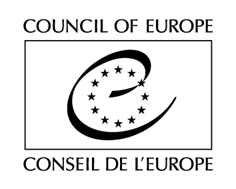 Annex 1 to TENDER FILE / TERMS OF REFERENCE (Contract  N° 8572/2019/03)Date:   ______________________Full name, signature of the authorized person, stamp/seal (if applicable): ________________________________________________________1. BRIEF TRANSLATION IN ENGLISH OF THE REGISTRATION DOCUMENTS 1. BRIEF TRANSLATION IN ENGLISH OF THE REGISTRATION DOCUMENTS 1. BRIEF TRANSLATION IN ENGLISH OF THE REGISTRATION DOCUMENTS 1. BRIEF TRANSLATION IN ENGLISH OF THE REGISTRATION DOCUMENTS 1. BRIEF TRANSLATION IN ENGLISH OF THE REGISTRATION DOCUMENTS 1. BRIEF TRANSLATION IN ENGLISH OF THE REGISTRATION DOCUMENTS 1. BRIEF TRANSLATION IN ENGLISH OF THE REGISTRATION DOCUMENTS 1. BRIEF TRANSLATION IN ENGLISH OF THE REGISTRATION DOCUMENTS 1. BRIEF TRANSLATION IN ENGLISH OF THE REGISTRATION DOCUMENTS 1. BRIEF TRANSLATION IN ENGLISH OF THE REGISTRATION DOCUMENTS Name of the company: Name of the company: Name of the company: Name of the company: Name of the company: Name of the company: Identification/registration # (EDRPOU): Identification/registration # (EDRPOU): Identification/registration # (EDRPOU): Identification/registration # (EDRPOU): Identification/registration # (EDRPOU): Identification/registration # (EDRPOU): Date of registration: Date of registration: Date of registration: Date of registration: Date of registration: Date of registration: Types of economic activity to be legally provided: Types of economic activity to be legally provided: Types of economic activity to be legally provided: Types of economic activity to be legally provided: Types of economic activity to be legally provided: Types of economic activity to be legally provided: Registration document name: Registration document name: Registration document name: Registration document name: Registration document name: Registration document name: 2. BRIEF DESCRIPTION OF THE COMPANY’S RELEVANT EXPERIENCE (DURING THE LAST 3 YEARS) OF PROVISION OF SERVICES SIMILAR TO THE ONES REQUESTED IN THIS TENDER FILE OR ANY OTHER SIMILAR EXPERIENCE IN RESEARCH WORK USING METHODS OF CONTENT ANALYSIS2. BRIEF DESCRIPTION OF THE COMPANY’S RELEVANT EXPERIENCE (DURING THE LAST 3 YEARS) OF PROVISION OF SERVICES SIMILAR TO THE ONES REQUESTED IN THIS TENDER FILE OR ANY OTHER SIMILAR EXPERIENCE IN RESEARCH WORK USING METHODS OF CONTENT ANALYSIS2. BRIEF DESCRIPTION OF THE COMPANY’S RELEVANT EXPERIENCE (DURING THE LAST 3 YEARS) OF PROVISION OF SERVICES SIMILAR TO THE ONES REQUESTED IN THIS TENDER FILE OR ANY OTHER SIMILAR EXPERIENCE IN RESEARCH WORK USING METHODS OF CONTENT ANALYSIS2. BRIEF DESCRIPTION OF THE COMPANY’S RELEVANT EXPERIENCE (DURING THE LAST 3 YEARS) OF PROVISION OF SERVICES SIMILAR TO THE ONES REQUESTED IN THIS TENDER FILE OR ANY OTHER SIMILAR EXPERIENCE IN RESEARCH WORK USING METHODS OF CONTENT ANALYSIS2. BRIEF DESCRIPTION OF THE COMPANY’S RELEVANT EXPERIENCE (DURING THE LAST 3 YEARS) OF PROVISION OF SERVICES SIMILAR TO THE ONES REQUESTED IN THIS TENDER FILE OR ANY OTHER SIMILAR EXPERIENCE IN RESEARCH WORK USING METHODS OF CONTENT ANALYSIS2. BRIEF DESCRIPTION OF THE COMPANY’S RELEVANT EXPERIENCE (DURING THE LAST 3 YEARS) OF PROVISION OF SERVICES SIMILAR TO THE ONES REQUESTED IN THIS TENDER FILE OR ANY OTHER SIMILAR EXPERIENCE IN RESEARCH WORK USING METHODS OF CONTENT ANALYSIS2. BRIEF DESCRIPTION OF THE COMPANY’S RELEVANT EXPERIENCE (DURING THE LAST 3 YEARS) OF PROVISION OF SERVICES SIMILAR TO THE ONES REQUESTED IN THIS TENDER FILE OR ANY OTHER SIMILAR EXPERIENCE IN RESEARCH WORK USING METHODS OF CONTENT ANALYSIS2. BRIEF DESCRIPTION OF THE COMPANY’S RELEVANT EXPERIENCE (DURING THE LAST 3 YEARS) OF PROVISION OF SERVICES SIMILAR TO THE ONES REQUESTED IN THIS TENDER FILE OR ANY OTHER SIMILAR EXPERIENCE IN RESEARCH WORK USING METHODS OF CONTENT ANALYSIS2. BRIEF DESCRIPTION OF THE COMPANY’S RELEVANT EXPERIENCE (DURING THE LAST 3 YEARS) OF PROVISION OF SERVICES SIMILAR TO THE ONES REQUESTED IN THIS TENDER FILE OR ANY OTHER SIMILAR EXPERIENCE IN RESEARCH WORK USING METHODS OF CONTENT ANALYSIS2. BRIEF DESCRIPTION OF THE COMPANY’S RELEVANT EXPERIENCE (DURING THE LAST 3 YEARS) OF PROVISION OF SERVICES SIMILAR TO THE ONES REQUESTED IN THIS TENDER FILE OR ANY OTHER SIMILAR EXPERIENCE IN RESEARCH WORK USING METHODS OF CONTENT ANALYSIS3.  DESCRIPTION OF THE PROVIDED EXAMPLES (PRODUCTS/DELIVERABLES) THAT PROVE EXPERIENCE OF THE TENDERER OF IMPLEMENTING RESEARCHES USING THE CONTENT ANALYSIS METHODS  (AT LEAST THREE EXAMPLES) AND THE PROJECTS/RESEARCHES IN THE RESULT OF WHICH THEY WERE PRODUCED3.  DESCRIPTION OF THE PROVIDED EXAMPLES (PRODUCTS/DELIVERABLES) THAT PROVE EXPERIENCE OF THE TENDERER OF IMPLEMENTING RESEARCHES USING THE CONTENT ANALYSIS METHODS  (AT LEAST THREE EXAMPLES) AND THE PROJECTS/RESEARCHES IN THE RESULT OF WHICH THEY WERE PRODUCED3.  DESCRIPTION OF THE PROVIDED EXAMPLES (PRODUCTS/DELIVERABLES) THAT PROVE EXPERIENCE OF THE TENDERER OF IMPLEMENTING RESEARCHES USING THE CONTENT ANALYSIS METHODS  (AT LEAST THREE EXAMPLES) AND THE PROJECTS/RESEARCHES IN THE RESULT OF WHICH THEY WERE PRODUCED3.  DESCRIPTION OF THE PROVIDED EXAMPLES (PRODUCTS/DELIVERABLES) THAT PROVE EXPERIENCE OF THE TENDERER OF IMPLEMENTING RESEARCHES USING THE CONTENT ANALYSIS METHODS  (AT LEAST THREE EXAMPLES) AND THE PROJECTS/RESEARCHES IN THE RESULT OF WHICH THEY WERE PRODUCED3.  DESCRIPTION OF THE PROVIDED EXAMPLES (PRODUCTS/DELIVERABLES) THAT PROVE EXPERIENCE OF THE TENDERER OF IMPLEMENTING RESEARCHES USING THE CONTENT ANALYSIS METHODS  (AT LEAST THREE EXAMPLES) AND THE PROJECTS/RESEARCHES IN THE RESULT OF WHICH THEY WERE PRODUCED3.  DESCRIPTION OF THE PROVIDED EXAMPLES (PRODUCTS/DELIVERABLES) THAT PROVE EXPERIENCE OF THE TENDERER OF IMPLEMENTING RESEARCHES USING THE CONTENT ANALYSIS METHODS  (AT LEAST THREE EXAMPLES) AND THE PROJECTS/RESEARCHES IN THE RESULT OF WHICH THEY WERE PRODUCED3.  DESCRIPTION OF THE PROVIDED EXAMPLES (PRODUCTS/DELIVERABLES) THAT PROVE EXPERIENCE OF THE TENDERER OF IMPLEMENTING RESEARCHES USING THE CONTENT ANALYSIS METHODS  (AT LEAST THREE EXAMPLES) AND THE PROJECTS/RESEARCHES IN THE RESULT OF WHICH THEY WERE PRODUCED3.  DESCRIPTION OF THE PROVIDED EXAMPLES (PRODUCTS/DELIVERABLES) THAT PROVE EXPERIENCE OF THE TENDERER OF IMPLEMENTING RESEARCHES USING THE CONTENT ANALYSIS METHODS  (AT LEAST THREE EXAMPLES) AND THE PROJECTS/RESEARCHES IN THE RESULT OF WHICH THEY WERE PRODUCED3.  DESCRIPTION OF THE PROVIDED EXAMPLES (PRODUCTS/DELIVERABLES) THAT PROVE EXPERIENCE OF THE TENDERER OF IMPLEMENTING RESEARCHES USING THE CONTENT ANALYSIS METHODS  (AT LEAST THREE EXAMPLES) AND THE PROJECTS/RESEARCHES IN THE RESULT OF WHICH THEY WERE PRODUCED3.  DESCRIPTION OF THE PROVIDED EXAMPLES (PRODUCTS/DELIVERABLES) THAT PROVE EXPERIENCE OF THE TENDERER OF IMPLEMENTING RESEARCHES USING THE CONTENT ANALYSIS METHODS  (AT LEAST THREE EXAMPLES) AND THE PROJECTS/RESEARCHES IN THE RESULT OF WHICH THEY WERE PRODUCED1.2.3.1.2.3.1.2.3.1.2.3.1.2.3.1.2.3.1.2.3.1.2.3.1.2.3.1.2.3.4. PROPOSAL AND DESCRIPTION OF THE ORGANIZATION AND COURSE (CONDUCT) OF THE  RESEARCH, METHODOLOGY, CONDITIONS AND STAGES OF THE ELABORATION OF LINGUISTIC DICTIONARIES AND THEIR SUBSEQUENT VERIFICATION(tenderers should submit proposals for the most effective organization and conduct of analytical research, discussion and presentation of final versions of linguistic (lexical) dictionaries)4. PROPOSAL AND DESCRIPTION OF THE ORGANIZATION AND COURSE (CONDUCT) OF THE  RESEARCH, METHODOLOGY, CONDITIONS AND STAGES OF THE ELABORATION OF LINGUISTIC DICTIONARIES AND THEIR SUBSEQUENT VERIFICATION(tenderers should submit proposals for the most effective organization and conduct of analytical research, discussion and presentation of final versions of linguistic (lexical) dictionaries)4. PROPOSAL AND DESCRIPTION OF THE ORGANIZATION AND COURSE (CONDUCT) OF THE  RESEARCH, METHODOLOGY, CONDITIONS AND STAGES OF THE ELABORATION OF LINGUISTIC DICTIONARIES AND THEIR SUBSEQUENT VERIFICATION(tenderers should submit proposals for the most effective organization and conduct of analytical research, discussion and presentation of final versions of linguistic (lexical) dictionaries)4. PROPOSAL AND DESCRIPTION OF THE ORGANIZATION AND COURSE (CONDUCT) OF THE  RESEARCH, METHODOLOGY, CONDITIONS AND STAGES OF THE ELABORATION OF LINGUISTIC DICTIONARIES AND THEIR SUBSEQUENT VERIFICATION(tenderers should submit proposals for the most effective organization and conduct of analytical research, discussion and presentation of final versions of linguistic (lexical) dictionaries)4. PROPOSAL AND DESCRIPTION OF THE ORGANIZATION AND COURSE (CONDUCT) OF THE  RESEARCH, METHODOLOGY, CONDITIONS AND STAGES OF THE ELABORATION OF LINGUISTIC DICTIONARIES AND THEIR SUBSEQUENT VERIFICATION(tenderers should submit proposals for the most effective organization and conduct of analytical research, discussion and presentation of final versions of linguistic (lexical) dictionaries)4. PROPOSAL AND DESCRIPTION OF THE ORGANIZATION AND COURSE (CONDUCT) OF THE  RESEARCH, METHODOLOGY, CONDITIONS AND STAGES OF THE ELABORATION OF LINGUISTIC DICTIONARIES AND THEIR SUBSEQUENT VERIFICATION(tenderers should submit proposals for the most effective organization and conduct of analytical research, discussion and presentation of final versions of linguistic (lexical) dictionaries)4. PROPOSAL AND DESCRIPTION OF THE ORGANIZATION AND COURSE (CONDUCT) OF THE  RESEARCH, METHODOLOGY, CONDITIONS AND STAGES OF THE ELABORATION OF LINGUISTIC DICTIONARIES AND THEIR SUBSEQUENT VERIFICATION(tenderers should submit proposals for the most effective organization and conduct of analytical research, discussion and presentation of final versions of linguistic (lexical) dictionaries)4. PROPOSAL AND DESCRIPTION OF THE ORGANIZATION AND COURSE (CONDUCT) OF THE  RESEARCH, METHODOLOGY, CONDITIONS AND STAGES OF THE ELABORATION OF LINGUISTIC DICTIONARIES AND THEIR SUBSEQUENT VERIFICATION(tenderers should submit proposals for the most effective organization and conduct of analytical research, discussion and presentation of final versions of linguistic (lexical) dictionaries)4. PROPOSAL AND DESCRIPTION OF THE ORGANIZATION AND COURSE (CONDUCT) OF THE  RESEARCH, METHODOLOGY, CONDITIONS AND STAGES OF THE ELABORATION OF LINGUISTIC DICTIONARIES AND THEIR SUBSEQUENT VERIFICATION(tenderers should submit proposals for the most effective organization and conduct of analytical research, discussion and presentation of final versions of linguistic (lexical) dictionaries)4. PROPOSAL AND DESCRIPTION OF THE ORGANIZATION AND COURSE (CONDUCT) OF THE  RESEARCH, METHODOLOGY, CONDITIONS AND STAGES OF THE ELABORATION OF LINGUISTIC DICTIONARIES AND THEIR SUBSEQUENT VERIFICATION(tenderers should submit proposals for the most effective organization and conduct of analytical research, discussion and presentation of final versions of linguistic (lexical) dictionaries)4.1.  Number of texts offered for analysis for elaboration of each of the seven dictionaries; indicate % of texts of various genres (as indicated in the table in clause 3.4. of Section B of the Tender file) of the total amount of analyzed texts offered for each dictionary4.1.  Number of texts offered for analysis for elaboration of each of the seven dictionaries; indicate % of texts of various genres (as indicated in the table in clause 3.4. of Section B of the Tender file) of the total amount of analyzed texts offered for each dictionary4.1.  Number of texts offered for analysis for elaboration of each of the seven dictionaries; indicate % of texts of various genres (as indicated in the table in clause 3.4. of Section B of the Tender file) of the total amount of analyzed texts offered for each dictionary4.1.  Number of texts offered for analysis for elaboration of each of the seven dictionaries; indicate % of texts of various genres (as indicated in the table in clause 3.4. of Section B of the Tender file) of the total amount of analyzed texts offered for each dictionary4.1.  Number of texts offered for analysis for elaboration of each of the seven dictionaries; indicate % of texts of various genres (as indicated in the table in clause 3.4. of Section B of the Tender file) of the total amount of analyzed texts offered for each dictionary4.1.  Number of texts offered for analysis for elaboration of each of the seven dictionaries; indicate % of texts of various genres (as indicated in the table in clause 3.4. of Section B of the Tender file) of the total amount of analyzed texts offered for each dictionary4.1.  Number of texts offered for analysis for elaboration of each of the seven dictionaries; indicate % of texts of various genres (as indicated in the table in clause 3.4. of Section B of the Tender file) of the total amount of analyzed texts offered for each dictionary4.1.  Number of texts offered for analysis for elaboration of each of the seven dictionaries; indicate % of texts of various genres (as indicated in the table in clause 3.4. of Section B of the Tender file) of the total amount of analyzed texts offered for each dictionary4.1.  Number of texts offered for analysis for elaboration of each of the seven dictionaries; indicate % of texts of various genres (as indicated in the table in clause 3.4. of Section B of the Tender file) of the total amount of analyzed texts offered for each dictionary4.1.  Number of texts offered for analysis for elaboration of each of the seven dictionaries; indicate % of texts of various genres (as indicated in the table in clause 3.4. of Section B of the Tender file) of the total amount of analyzed texts offered for each dictionaryDictionary “Invective Language” – Dictionary “Minors Rights Protection” – Dictionary “Protection of Public Morality” – Dictionary “Constitutional Order (System)” – Dictionary “Hate Speech” –Dictionary “Social Stigmatization and Discrimination” – Dictionary “Information Security of Ukraine” – ……Dictionary “Invective Language” – Dictionary “Minors Rights Protection” – Dictionary “Protection of Public Morality” – Dictionary “Constitutional Order (System)” – Dictionary “Hate Speech” –Dictionary “Social Stigmatization and Discrimination” – Dictionary “Information Security of Ukraine” – ……Dictionary “Invective Language” – Dictionary “Minors Rights Protection” – Dictionary “Protection of Public Morality” – Dictionary “Constitutional Order (System)” – Dictionary “Hate Speech” –Dictionary “Social Stigmatization and Discrimination” – Dictionary “Information Security of Ukraine” – ……Dictionary “Invective Language” – Dictionary “Minors Rights Protection” – Dictionary “Protection of Public Morality” – Dictionary “Constitutional Order (System)” – Dictionary “Hate Speech” –Dictionary “Social Stigmatization and Discrimination” – Dictionary “Information Security of Ukraine” – ……Dictionary “Invective Language” – Dictionary “Minors Rights Protection” – Dictionary “Protection of Public Morality” – Dictionary “Constitutional Order (System)” – Dictionary “Hate Speech” –Dictionary “Social Stigmatization and Discrimination” – Dictionary “Information Security of Ukraine” – ……Dictionary “Invective Language” – Dictionary “Minors Rights Protection” – Dictionary “Protection of Public Morality” – Dictionary “Constitutional Order (System)” – Dictionary “Hate Speech” –Dictionary “Social Stigmatization and Discrimination” – Dictionary “Information Security of Ukraine” – ……Dictionary “Invective Language” – Dictionary “Minors Rights Protection” – Dictionary “Protection of Public Morality” – Dictionary “Constitutional Order (System)” – Dictionary “Hate Speech” –Dictionary “Social Stigmatization and Discrimination” – Dictionary “Information Security of Ukraine” – ……Dictionary “Invective Language” – Dictionary “Minors Rights Protection” – Dictionary “Protection of Public Morality” – Dictionary “Constitutional Order (System)” – Dictionary “Hate Speech” –Dictionary “Social Stigmatization and Discrimination” – Dictionary “Information Security of Ukraine” – ……Dictionary “Invective Language” – Dictionary “Minors Rights Protection” – Dictionary “Protection of Public Morality” – Dictionary “Constitutional Order (System)” – Dictionary “Hate Speech” –Dictionary “Social Stigmatization and Discrimination” – Dictionary “Information Security of Ukraine” – ……Dictionary “Invective Language” – Dictionary “Minors Rights Protection” – Dictionary “Protection of Public Morality” – Dictionary “Constitutional Order (System)” – Dictionary “Hate Speech” –Dictionary “Social Stigmatization and Discrimination” – Dictionary “Information Security of Ukraine” – ……4.2. Number of entries (items) offered for each of the dictionaries 4.2. Number of entries (items) offered for each of the dictionaries 4.2. Number of entries (items) offered for each of the dictionaries 4.2. Number of entries (items) offered for each of the dictionaries 4.2. Number of entries (items) offered for each of the dictionaries 4.2. Number of entries (items) offered for each of the dictionaries 4.2. Number of entries (items) offered for each of the dictionaries 4.2. Number of entries (items) offered for each of the dictionaries 4.2. Number of entries (items) offered for each of the dictionaries 4.2. Number of entries (items) offered for each of the dictionaries Dictionary “Invective Language” – Dictionary “Minors Rights Protection” – Dictionary “Protection of Public Morality” – Dictionary “Constitutional Order (System)” – Dictionary “Hate Speech” –Dictionary “Social Stigmatization and Discrimination” – Dictionary “Information Security of Ukraine” – ……Dictionary “Invective Language” – Dictionary “Minors Rights Protection” – Dictionary “Protection of Public Morality” – Dictionary “Constitutional Order (System)” – Dictionary “Hate Speech” –Dictionary “Social Stigmatization and Discrimination” – Dictionary “Information Security of Ukraine” – ……Dictionary “Invective Language” – Dictionary “Minors Rights Protection” – Dictionary “Protection of Public Morality” – Dictionary “Constitutional Order (System)” – Dictionary “Hate Speech” –Dictionary “Social Stigmatization and Discrimination” – Dictionary “Information Security of Ukraine” – ……Dictionary “Invective Language” – Dictionary “Minors Rights Protection” – Dictionary “Protection of Public Morality” – Dictionary “Constitutional Order (System)” – Dictionary “Hate Speech” –Dictionary “Social Stigmatization and Discrimination” – Dictionary “Information Security of Ukraine” – ……Dictionary “Invective Language” – Dictionary “Minors Rights Protection” – Dictionary “Protection of Public Morality” – Dictionary “Constitutional Order (System)” – Dictionary “Hate Speech” –Dictionary “Social Stigmatization and Discrimination” – Dictionary “Information Security of Ukraine” – ……Dictionary “Invective Language” – Dictionary “Minors Rights Protection” – Dictionary “Protection of Public Morality” – Dictionary “Constitutional Order (System)” – Dictionary “Hate Speech” –Dictionary “Social Stigmatization and Discrimination” – Dictionary “Information Security of Ukraine” – ……Dictionary “Invective Language” – Dictionary “Minors Rights Protection” – Dictionary “Protection of Public Morality” – Dictionary “Constitutional Order (System)” – Dictionary “Hate Speech” –Dictionary “Social Stigmatization and Discrimination” – Dictionary “Information Security of Ukraine” – ……Dictionary “Invective Language” – Dictionary “Minors Rights Protection” – Dictionary “Protection of Public Morality” – Dictionary “Constitutional Order (System)” – Dictionary “Hate Speech” –Dictionary “Social Stigmatization and Discrimination” – Dictionary “Information Security of Ukraine” – ……Dictionary “Invective Language” – Dictionary “Minors Rights Protection” – Dictionary “Protection of Public Morality” – Dictionary “Constitutional Order (System)” – Dictionary “Hate Speech” –Dictionary “Social Stigmatization and Discrimination” – Dictionary “Information Security of Ukraine” – ……Dictionary “Invective Language” – Dictionary “Minors Rights Protection” – Dictionary “Protection of Public Morality” – Dictionary “Constitutional Order (System)” – Dictionary “Hate Speech” –Dictionary “Social Stigmatization and Discrimination” – Dictionary “Information Security of Ukraine” – ……4.3. Research analysis of the acts (documents) of the Ukrainian and European practice of media regulation (clause 3.5. of the Tender File)  – if planned, please indicate what legislation/acts/expert opinions/conclusions will be analyzed; if not planned – please indicate N/A4.3. Research analysis of the acts (documents) of the Ukrainian and European practice of media regulation (clause 3.5. of the Tender File)  – if planned, please indicate what legislation/acts/expert opinions/conclusions will be analyzed; if not planned – please indicate N/A4.3. Research analysis of the acts (documents) of the Ukrainian and European practice of media regulation (clause 3.5. of the Tender File)  – if planned, please indicate what legislation/acts/expert opinions/conclusions will be analyzed; if not planned – please indicate N/A4.3. Research analysis of the acts (documents) of the Ukrainian and European practice of media regulation (clause 3.5. of the Tender File)  – if planned, please indicate what legislation/acts/expert opinions/conclusions will be analyzed; if not planned – please indicate N/A4.3. Research analysis of the acts (documents) of the Ukrainian and European practice of media regulation (clause 3.5. of the Tender File)  – if planned, please indicate what legislation/acts/expert opinions/conclusions will be analyzed; if not planned – please indicate N/A4.3. Research analysis of the acts (documents) of the Ukrainian and European practice of media regulation (clause 3.5. of the Tender File)  – if planned, please indicate what legislation/acts/expert opinions/conclusions will be analyzed; if not planned – please indicate N/A4.3. Research analysis of the acts (documents) of the Ukrainian and European practice of media regulation (clause 3.5. of the Tender File)  – if planned, please indicate what legislation/acts/expert opinions/conclusions will be analyzed; if not planned – please indicate N/A4.3. Research analysis of the acts (documents) of the Ukrainian and European practice of media regulation (clause 3.5. of the Tender File)  – if planned, please indicate what legislation/acts/expert opinions/conclusions will be analyzed; if not planned – please indicate N/A4.3. Research analysis of the acts (documents) of the Ukrainian and European practice of media regulation (clause 3.5. of the Tender File)  – if planned, please indicate what legislation/acts/expert opinions/conclusions will be analyzed; if not planned – please indicate N/A4.3. Research analysis of the acts (documents) of the Ukrainian and European practice of media regulation (clause 3.5. of the Tender File)  – if planned, please indicate what legislation/acts/expert opinions/conclusions will be analyzed; if not planned – please indicate N/A5. DETAILED INFORMATION ON THE STAFF OF THE TENDERER THAT WILL BE INVOLVED IN THE PROJECT USING THE SELECTED METHODOLOGY (FULL NAME, POSITION, AREA OF EXPERTISE,  LIST OF IMPLEMENTED PROJECTS USING CONTENT ANALYSIS METHODS OVER THE LAST 3 YEARS)(resumes should be provided in English separately)5. DETAILED INFORMATION ON THE STAFF OF THE TENDERER THAT WILL BE INVOLVED IN THE PROJECT USING THE SELECTED METHODOLOGY (FULL NAME, POSITION, AREA OF EXPERTISE,  LIST OF IMPLEMENTED PROJECTS USING CONTENT ANALYSIS METHODS OVER THE LAST 3 YEARS)(resumes should be provided in English separately)5. DETAILED INFORMATION ON THE STAFF OF THE TENDERER THAT WILL BE INVOLVED IN THE PROJECT USING THE SELECTED METHODOLOGY (FULL NAME, POSITION, AREA OF EXPERTISE,  LIST OF IMPLEMENTED PROJECTS USING CONTENT ANALYSIS METHODS OVER THE LAST 3 YEARS)(resumes should be provided in English separately)5. DETAILED INFORMATION ON THE STAFF OF THE TENDERER THAT WILL BE INVOLVED IN THE PROJECT USING THE SELECTED METHODOLOGY (FULL NAME, POSITION, AREA OF EXPERTISE,  LIST OF IMPLEMENTED PROJECTS USING CONTENT ANALYSIS METHODS OVER THE LAST 3 YEARS)(resumes should be provided in English separately)5. DETAILED INFORMATION ON THE STAFF OF THE TENDERER THAT WILL BE INVOLVED IN THE PROJECT USING THE SELECTED METHODOLOGY (FULL NAME, POSITION, AREA OF EXPERTISE,  LIST OF IMPLEMENTED PROJECTS USING CONTENT ANALYSIS METHODS OVER THE LAST 3 YEARS)(resumes should be provided in English separately)5. DETAILED INFORMATION ON THE STAFF OF THE TENDERER THAT WILL BE INVOLVED IN THE PROJECT USING THE SELECTED METHODOLOGY (FULL NAME, POSITION, AREA OF EXPERTISE,  LIST OF IMPLEMENTED PROJECTS USING CONTENT ANALYSIS METHODS OVER THE LAST 3 YEARS)(resumes should be provided in English separately)5. DETAILED INFORMATION ON THE STAFF OF THE TENDERER THAT WILL BE INVOLVED IN THE PROJECT USING THE SELECTED METHODOLOGY (FULL NAME, POSITION, AREA OF EXPERTISE,  LIST OF IMPLEMENTED PROJECTS USING CONTENT ANALYSIS METHODS OVER THE LAST 3 YEARS)(resumes should be provided in English separately)5. DETAILED INFORMATION ON THE STAFF OF THE TENDERER THAT WILL BE INVOLVED IN THE PROJECT USING THE SELECTED METHODOLOGY (FULL NAME, POSITION, AREA OF EXPERTISE,  LIST OF IMPLEMENTED PROJECTS USING CONTENT ANALYSIS METHODS OVER THE LAST 3 YEARS)(resumes should be provided in English separately)5. DETAILED INFORMATION ON THE STAFF OF THE TENDERER THAT WILL BE INVOLVED IN THE PROJECT USING THE SELECTED METHODOLOGY (FULL NAME, POSITION, AREA OF EXPERTISE,  LIST OF IMPLEMENTED PROJECTS USING CONTENT ANALYSIS METHODS OVER THE LAST 3 YEARS)(resumes should be provided in English separately)5. DETAILED INFORMATION ON THE STAFF OF THE TENDERER THAT WILL BE INVOLVED IN THE PROJECT USING THE SELECTED METHODOLOGY (FULL NAME, POSITION, AREA OF EXPERTISE,  LIST OF IMPLEMENTED PROJECTS USING CONTENT ANALYSIS METHODS OVER THE LAST 3 YEARS)(resumes should be provided in English separately)#Full nameFull namePosition (in the company)Position (in the company)Position (in the company)Position (in the company)Area of expertise (specialization)Implemented projects using content analysis methods in the past 3 yearsImplemented projects using content analysis methods in the past 3 years12346.  COST ESTIMATE (DETAILED TENTATIVE BUDGET) OF THE TENDER OFFER (in UAH, Ukrainian hryvnia)(the total cost of all dictionaries shall not exceed the exlusion level of UAH 240 000 as indicated in the Act of Engagement)6.  COST ESTIMATE (DETAILED TENTATIVE BUDGET) OF THE TENDER OFFER (in UAH, Ukrainian hryvnia)(the total cost of all dictionaries shall not exceed the exlusion level of UAH 240 000 as indicated in the Act of Engagement)6.  COST ESTIMATE (DETAILED TENTATIVE BUDGET) OF THE TENDER OFFER (in UAH, Ukrainian hryvnia)(the total cost of all dictionaries shall not exceed the exlusion level of UAH 240 000 as indicated in the Act of Engagement)6.  COST ESTIMATE (DETAILED TENTATIVE BUDGET) OF THE TENDER OFFER (in UAH, Ukrainian hryvnia)(the total cost of all dictionaries shall not exceed the exlusion level of UAH 240 000 as indicated in the Act of Engagement)6.  COST ESTIMATE (DETAILED TENTATIVE BUDGET) OF THE TENDER OFFER (in UAH, Ukrainian hryvnia)(the total cost of all dictionaries shall not exceed the exlusion level of UAH 240 000 as indicated in the Act of Engagement)6.  COST ESTIMATE (DETAILED TENTATIVE BUDGET) OF THE TENDER OFFER (in UAH, Ukrainian hryvnia)(the total cost of all dictionaries shall not exceed the exlusion level of UAH 240 000 as indicated in the Act of Engagement)6.  COST ESTIMATE (DETAILED TENTATIVE BUDGET) OF THE TENDER OFFER (in UAH, Ukrainian hryvnia)(the total cost of all dictionaries shall not exceed the exlusion level of UAH 240 000 as indicated in the Act of Engagement)6.  COST ESTIMATE (DETAILED TENTATIVE BUDGET) OF THE TENDER OFFER (in UAH, Ukrainian hryvnia)(the total cost of all dictionaries shall not exceed the exlusion level of UAH 240 000 as indicated in the Act of Engagement)6.  COST ESTIMATE (DETAILED TENTATIVE BUDGET) OF THE TENDER OFFER (in UAH, Ukrainian hryvnia)(the total cost of all dictionaries shall not exceed the exlusion level of UAH 240 000 as indicated in the Act of Engagement)6.  COST ESTIMATE (DETAILED TENTATIVE BUDGET) OF THE TENDER OFFER (in UAH, Ukrainian hryvnia)(the total cost of all dictionaries shall not exceed the exlusion level of UAH 240 000 as indicated in the Act of Engagement)11Dictonary 1 …..Dictonary 1 …..Dictonary 1 …..Dictonary 1 …..Dictonary 1 …..Dictonary 1 …..Dictonary 1 …..Dictonary 1 …..UnitUnitUnitNumber of UnitsNumber of UnitsNumber of UnitsNumber of UnitsCost1.1.1.1.works/services of …works/services of …works/services of …1.2.1.2.works/services of …works/services of …works/services of …….….….TOTALTOTALTOTALTOTALTOTALTOTALTOTALTOTALTOTAL22Dictonary 2 …..Dictonary 2 …..Dictonary 2 …..Dictonary 2 …..Dictonary 2 …..Dictonary 2 …..Dictonary 2 …..Dictonary 2 …..UnitUnitUnitNumber of UnitsNumber of UnitsNumber of UnitsNumber of UnitsCost2.1.2.1.works/services of …works/services of …works/services of …2.2.2.2.works/services of …works/services of …works/services of …….….….TOTALTOTALTOTALTOTALTOTALTOTALTOTALTOTALTOTAL33Dictonary 3 …..Dictonary 3 …..Dictonary 3 …..Dictonary 3 …..Dictonary 3 …..Dictonary 3 …..Dictonary 3 …..Dictonary 3 …..UnitUnitUnitNumber of UnitsNumber of UnitsNumber of UnitsNumber of UnitsCost3.1.3.1.works/services of …works/services of …works/services of …3.2.3.2.works/services of …works/services of …works/services of …….….….TOTALTOTALTOTALTOTALTOTALTOTALTOTALTOTALTOTAL44Dictonary 4 …..Dictonary 4 …..Dictonary 4 …..Dictonary 4 …..Dictonary 4 …..Dictonary 4 …..Dictonary 4 …..Dictonary 4 …..UnitUnitUnitNumber of UnitsNumber of UnitsNumber of UnitsNumber of UnitsCost4.1.4.1.works/services of …works/services of …works/services of …4.2.4.2.works/services of …works/services of …works/services of …….….….TOTALTOTALTOTALTOTALTOTALTOTALTOTALTOTALTOTAL55Dictonary 5 …..Dictonary 5 …..Dictonary 5 …..Dictonary 5 …..Dictonary 5 …..Dictonary 5 …..Dictonary 5 …..Dictonary 5 …..UnitUnitUnitNumber of UnitsNumber of UnitsNumber of UnitsNumber of UnitsCost5.1.5.1.works/services of …works/services of …works/services of …5.2.5.2.works/services of …works/services of …works/services of …….….….TOTALTOTALTOTALTOTALTOTALTOTALTOTALTOTALTOTAL66Dictonary 6 …..Dictonary 6 …..Dictonary 6 …..Dictonary 6 …..Dictonary 6 …..Dictonary 6 …..Dictonary 6 …..Dictonary 6 …..UnitUnitUnitNumber of UnitsNumber of UnitsNumber of UnitsNumber of UnitsCost6.1.6.1.works/services of …works/services of …works/services of …6.2.6.2.works/services of …works/services of …works/services of …….….….TOTALTOTALTOTALTOTALTOTALTOTALTOTALTOTALTOTAL77Dictonary 7 …..Dictonary 7 …..Dictonary 7 …..Dictonary 7 …..Dictonary 7 …..Dictonary 7 …..Dictonary 7 …..Dictonary 7 …..7.1.7.1.Unitworks/services of …Unitworks/services of …Unitworks/services of …Number of UnitsNumber of UnitsNumber of UnitsNumber of UnitsCost7.2.7.2.works/services of …works/services of …works/services of …….….….TOTALTOTALTOTALTOTALTOTALTOTALTOTALTOTALTOTALOVERALL TOTAL FOR ALL DICTIONARIESOVERALL TOTAL FOR ALL DICTIONARIESOVERALL TOTAL FOR ALL DICTIONARIESOVERALL TOTAL FOR ALL DICTIONARIESOVERALL TOTAL FOR ALL DICTIONARIESOVERALL TOTAL FOR ALL DICTIONARIESOVERALL TOTAL FOR ALL DICTIONARIESOVERALL TOTAL FOR ALL DICTIONARIESOVERALL TOTAL FOR ALL DICTIONARIES7.  REFERENCE LETTERS – CONTACT INFORMATION(reference letters should be provided separately)7.  REFERENCE LETTERS – CONTACT INFORMATION(reference letters should be provided separately)7.  REFERENCE LETTERS – CONTACT INFORMATION(reference letters should be provided separately)7.  REFERENCE LETTERS – CONTACT INFORMATION(reference letters should be provided separately)7.  REFERENCE LETTERS – CONTACT INFORMATION(reference letters should be provided separately)7.  REFERENCE LETTERS – CONTACT INFORMATION(reference letters should be provided separately)7.  REFERENCE LETTERS – CONTACT INFORMATION(reference letters should be provided separately)7.  REFERENCE LETTERS – CONTACT INFORMATION(reference letters should be provided separately)7.  REFERENCE LETTERS – CONTACT INFORMATION(reference letters should be provided separately)7.  REFERENCE LETTERS – CONTACT INFORMATION(reference letters should be provided separately)#Full name of the refereeFull name of the refereeFull name of the refereeCompany, position, e-mail and  mobile/work phone numberCompany, position, e-mail and  mobile/work phone numberCompany, position, e-mail and  mobile/work phone numberCompany, position, e-mail and  mobile/work phone numberCompany, position, e-mail and  mobile/work phone numberCompany, position, e-mail and  mobile/work phone number1238.  BANK REQUISITES/TRANSLATON OF THE BANK CERTIFICATE(if the bank issued the certificate in Ukrainian)8.  BANK REQUISITES/TRANSLATON OF THE BANK CERTIFICATE(if the bank issued the certificate in Ukrainian)8.  BANK REQUISITES/TRANSLATON OF THE BANK CERTIFICATE(if the bank issued the certificate in Ukrainian)8.  BANK REQUISITES/TRANSLATON OF THE BANK CERTIFICATE(if the bank issued the certificate in Ukrainian)8.  BANK REQUISITES/TRANSLATON OF THE BANK CERTIFICATE(if the bank issued the certificate in Ukrainian)8.  BANK REQUISITES/TRANSLATON OF THE BANK CERTIFICATE(if the bank issued the certificate in Ukrainian)8.  BANK REQUISITES/TRANSLATON OF THE BANK CERTIFICATE(if the bank issued the certificate in Ukrainian)8.  BANK REQUISITES/TRANSLATON OF THE BANK CERTIFICATE(if the bank issued the certificate in Ukrainian)8.  BANK REQUISITES/TRANSLATON OF THE BANK CERTIFICATE(if the bank issued the certificate in Ukrainian)8.  BANK REQUISITES/TRANSLATON OF THE BANK CERTIFICATE(if the bank issued the certificate in Ukrainian)